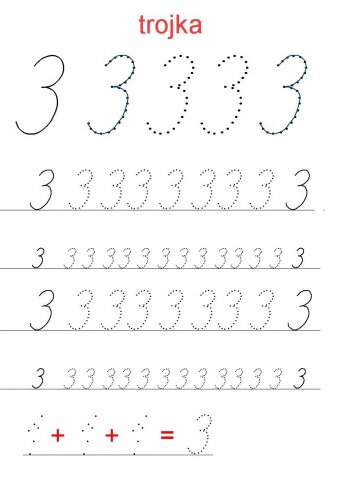 Počet obrázkov priraď k číslu, spoj čiarou    1                                  2                               3                           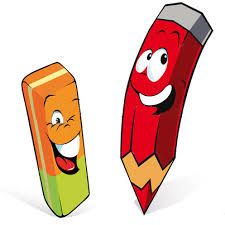 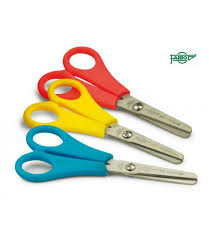 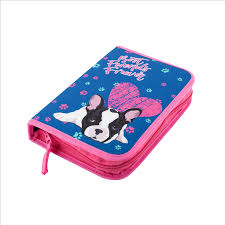 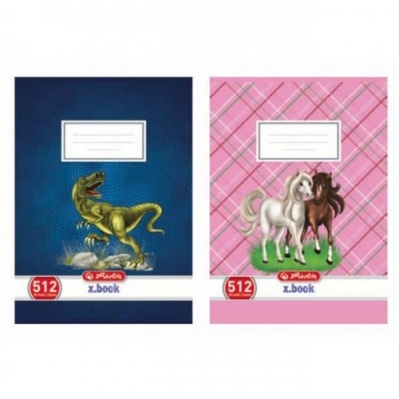 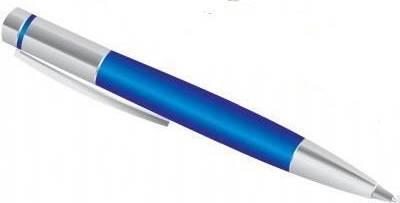 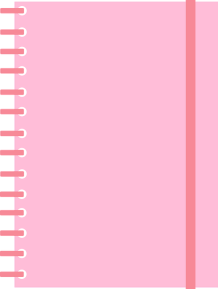 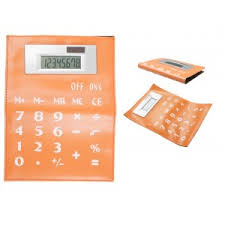 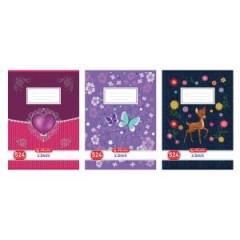                Zapíš číslom počet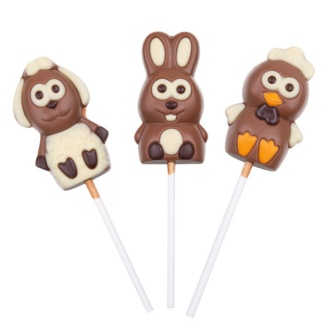 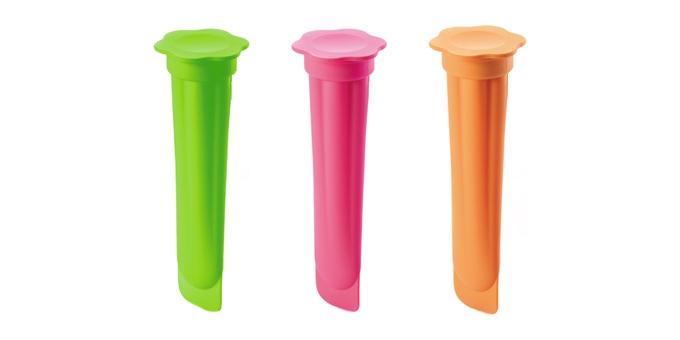 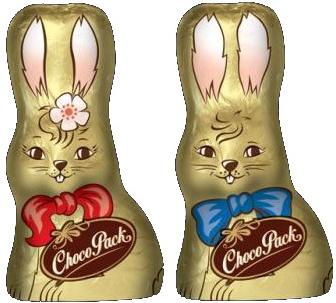 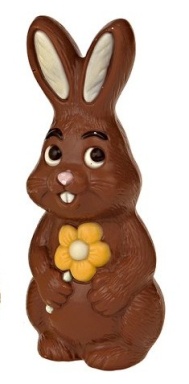 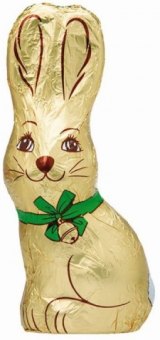 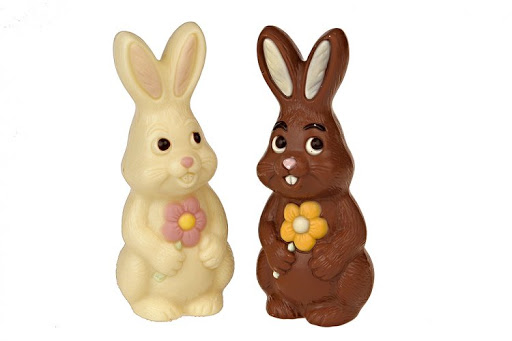 Počet  ukáž na prstoch  /prečíta rodič/1*3*6*8*9*2*5*6*9*10*6*8*0*2*3*4*7*5*9*1*2*8*3*4*8*9*10*7*1*0*1*3*2*5*8*4*Porovnaj čísla znamienkom väčší, menší, rovná sa 1   2        3  2      3   1       2   3        2  1       0  2    3  3         2  0       2  2        3  0        0  1       1  1